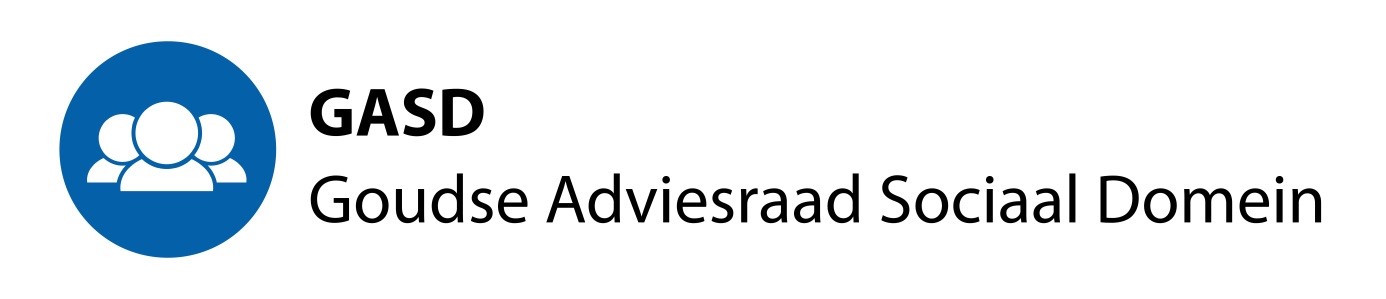 Agenda voor de vergadering van 22 april 2021.Aanvang 13.30 uur. Beoogde eindtijd 16.30 uur. De zoomlink is reeds eerder verstuurd.Opening, mededelingen en vaststelling agenda.Toelichting van ambtelijke zijde op de voortgang van de wens om in het sociaal domein beter onderbouwd te monitoren en te sturen.Verslag van de maartvergadering van de GASD.Impressie van de GCR vergadering van 22 april 2021.De stand van zaken rond het adviestraject regiovisie “scherper aan de wind.”De nieuw ontvangen adviesvraag rond de verordening schuldhulpverlening.Een terugkoppeling van het gesprek met het bestuur van de GAB.Terugkoppeling van de diverse digitale bijeenkomsten en Webinars waaronder:NGSZ: in gesprek met de directeur van het CPB, Pieter Hazekamp Het informeel netwerk.Webinar inburgeringDe woningmarkt en de vergrijzingSluiting